21 октября 2022, пятница19.00 – 19.15 – Открытие конференции19.15 – 20.45 «Быть королевой, быть королем». Елена Лопухина (Россия)В психотерапевтической работе в решении самых разных проблем нередко приходится обращаться к Чувству Собственного Достоинства как к мощному неисчерпаемому ресурсу, источнику внутренней силы и дополнительных способов действия. Во внутреннем мире человека за Чувство Собственного Достоинства (ЧСД), самоуважение, за ощущение своей уникальности, избранности, уверенности в своей ценности («Я хорош такой, какой я есть»), полноты и осмысленности существования, за спокойное знание «Кто я есть», внутренний баланс, целостность - отвечает Архетип Монарха (Короля или Королевы). И недаром мы пользуемся метафорой «Королевское Достоинство». Наш внутренний Монарх – «Царь в голове» - центр личности, он управляет царством нашей жизни, созидает порядок там, где царит хаос, указывает «Что в моем королевстве приемлемо, что нет», отвечает за справедливость и мораль.Цель энергии архетипа Монарха - побудить человека через благословение и принятие себя осуществить выбор своей миссии и направления действий. Это та часть, благодаря которой мы заявляем о своих желаниях, принятых решениях и о своих границах. Когда энергия Монарха в человеке сбалансирована, она с одной стороны придает ему дополнительные силы и терпение что-то перенести или наоборот предпринять, сохранять спокойствие, ясность сознания во время кризиса, непотопляемость, с другой стороны, -  способность дарить, проявлять щедрость, великодушие и благодарность.Про ЧСД люди говорят как о чем-то, с чем можно что-то делать: воспитать,обладать, пробудить, сохранять, беречь, развивать, защищать. Или унизить, попрать, уронить, потерять, вернуть, восстановить. А еще ЧСД является критерием оценки действий - что-то может быть «ниже» достоинства» или подтверждать его.  ЧСД может действовать и самостоятельно - проснуться, говорить во мне.  Также мы видим присутствие ЧСД в поведении другого – говорит, смотрит, «держится» с достоинством.Очевидно, что ЧСД важный персонаж нашей жизни и значит, его можно рассматривать как особенную психодраматическую роль.В нашей мастерской мы попытаемся соприкоснуться с этой ролью и понять как Архетип Короля и Королевы может помочь поддерживать контакт с ЧСД.20.45 – 21.00  перерыв21.00 – 22.30 "Один или вместе? Фейк или действительность? Активный или пассивный?"Stylianos Lagarakis (Греция)Моё Я, заражённое ковидом, много думало обо мне. Онлайн-жизнь подняла такие разные аспекты меня! Давайте найдем их и узнаем, приняв.22.30 – 22.45 – Закрытие дня22 октября 2022, суббота10.00 - 10.10 – Начало 2 дня10.10 – 11.40 Психодрама в семейном консультировании. "Золушка после свадьбы, Иванушка после развода"Динара Кунчаева (Казахстан)Семья - это целая система. В которой есть свои правила и ценности. Но иногда, случается так, что ценности эти меняются и семья теряет ориентир. Тогда-то и приходят пары на консультацию к психологу.Если вы работаете с семейными парами, или хотели бы начать работу в этом направлении, а может поисследовать свои семейные ценности, приглашаю вас на свой мастер-класс "Золушка после замужества, Иванушка после развода", психодраму в работе с семейными парами.На мастер-классе:- Я поделюсь с вами техниками работы с парами через сказки.- Вы придумаете и разыграете свою сказку.- Поделитесь своим опытом работы с семейными парами.10.10 – 11.40 «Библиодрама. Поговорим с тобой о Благовещенье»Протоиерей Сергий Клименко, Тихова Наталья, Третьяков Александр, Филина Ольга (Россия)Друзья, приглашаем вас в Галилейский город Назарет, к прохладному, чистому источнику, где Дева Мария получила благую весть от Архангела Гавриила о том, что она родит Спасителя. В атмосфере неяркого, тихого, прозрачного света попробуем прикоснуться к Великой Тайне, будем сопереживать четырнадцатилетней чистой девочке, которая, доверившись Богу подарила нам радость и надежду.Библиодрама – это изучение Библии с помощью метода психодрамы.Мы сегодня живем в непростое время и задаемся вопросом, как найти точку опоры, поводы к радости, где найти источник энергии. Ответы на эти вопросы вместе с вами мы попробуем отыскать в Библии. И Библиодрама может быть ключом доступа.Некоторые отзывы участников о Библиодраме:• Я вошла в Библиодраму, мое сердце радовалось, как-будто я путешествовала.• Библия стала жить во мне. Радостно и сердце радуется.• Постижение Библии сердцем.• Когда мне трудно, я захожу в Ковчег и закрываюсь. Заходите в прекрасный ковчег Библиодрамы, который закончится радугой и масленичной ветвью.10.10 – 11.40 "Эмоциональные лабиринты"Анна Гринько (Россия)Иногда клиенты, приходящие к нам на консультации, рассказывают о ситуации или цепочке событий, случившихся в их жизни, которые приводят их к определённым эмоциональным переживаниям, и справиться с которыми они не могут. Человек застревает в своём аффекте, возникает эмоциональная нестабильность, что приводит к импульсивным поступкам, ретравматизации самого человека, неспособности адекватно воспринимать реальность. Получается своего рода эмоциональный лабиринт, из которого очень трудно найти выход. На мастер-классе вы узнаете, как быстро диагностировать причины эмоциональной нестабильности, как предъявить это клиенту, и как можно с этим взаимодействовать дальше и строить стратегию психотерапии.10.10 – 11.40 ОБРАТНАЯ ПЕРСПЕКТИВА ИЛИ ЧЕМУ НАУЧИЛ МНОГОЛИКИЙ КОВИДЕкатерина Михайлова (Россия)Шестая волна "новой коронавирусной инфекции", вроде бы... ВОЗ чего-то там официально заявил, вроде бы... Оставим прогнозы - неблагодарное занятие. Лучше вместе попытаемся понять, что принес ковид в нашу жизнь и что забрал из нее. Этот контекст никуда не делся, мы с ним живем, а он незаметно влияет на многое. Например, на способы справляться с новыми испытаниями. Уж хотя бы поэтому стоит в него вглядеться повнимательнее.11.40 - 12.00  перерыв12.00 - 13.30 Рисунок как психодраматическое пространствоВалентина Каштанова (Россия)Мы все когда-то брали в руки карандаш и оставляли им след на бумаге. Линии - кривые, прямые, округлые, запятые и точки. И наш взгляд тоже движется различными линиями - длинными, короткими, вверх, вниз, вправо, влево, а может быть по кругу.  Любое движение имеет свой рисунок.  А рисунок - это тоже движение. С помощью рисунка можно создать очень многое. Рисунки бывают на разные темы. Рисунок - это своеобразное пространство для работы воображения. Рисунок - это творческий продукт, который может поднять вашу самооценку. Созданный вами рисунок свидетельствует о вашем авторстве. Кроме этого, рисунок может быть отличным предметом для исследования. Есть замечательная техника "каракули", придуманная известным исследователем объектных отношений Д.В. Винникоттом. Она за годы своего существования претерпела множество модификаций.  Я покажу вам одну из них. Будет весело, любопытно и информативно. Возможно, вы удивитесь своим открытиям с помощью всего-то какой-то детской забавы под названием "каля-маля".Для участия в мастер-классе вам потребуется бумага А4, простой и цветные карандаши/ пастель, немного пластилина и ваше воображение. В умелых руках она может превратиться в хороший и несложный сосуд, который можно наполнить почти любым — на усмотрение тренера — содержанием.Среди банка разминок можно найти те, которые будут работать и на стратегические цели вашего тренинга, и на его сиюминутные задачи:- активизировать внимание участников, «перезарядить их батарейки» — разминка раз.- внести спокойствие и утихомирить разбушевавшиеся страсти — разминка два.- помочь участникам задуматься о себе и о том впечатлении, которое они производят на окружающих, — разминка три.Четыре-пять-шесть-семь-восемь-девять... и в яблочко!Разогревы, которые вы получите на этом мастер- классе предназначены в первую очередь для того, чтобы с их помощью можно было начинать и заканчивать новые тренинговые дни и блоки. Как в онлайн так и в офлайн работе.12.00 - 13.30 «Оздоравливающая сила современной живописи для развития навыков контакта психодраматиста онлайн»Ольга Попейко (Латвия)Идея мастерской возникла у меня в результате посещения многочисленных мировых художественных выставок в период пандемии и мирового кризиса. Когда я бродила по выставочным залам картинных галерей, наслаждаясь искусством, заметила, что около одних картин хочется остановиться и долго их рассматривать, другие бегло пробежать. Что-то оставалось в моей памяти и будоражило воображение, а что-то пролетало мимо. Но однозначно замечала, что мое самочувствие и настроение значительно улучшалось. Не секрет, что врачи-психиатры и помогающие специалисты активно используют живопись в своей работе. А как психодраматист может использовать этот инструмент с кризисным клиентом в онлайн пространстве?Вопросы, которые возникли у меня и которые я предлагаю обсудить на мастерской: Какая сила удерживает нас около картины?  Как живопись воздействует на наши самочувствие, осознание, как влияет на тело? Почему, даже мало понимая в живописи, человек чувствует себя лучше после созерцания картин?  В чем секрет оздоровительного воздействия? Что же такое картина: цветовая композиция, поток энергии творца, стоп-кадр того времени, в котором творил художник или зеркало, в которое мы смотрим? Обладает ли созерцание картин в виртуальном пространстве тем же оздоровительным эффектом что и в реальном? Ведь мировые картинные галереи открыли свои виртуальные залы во время пандемии.Цель моей мастерской – через виртуальный тур по современной живописи понять и почувствовать процесс исцеления искусством. Познакомиться со своим внутренним Художником и грамотно использовать Его умения в онлайн пространстве. А также восстановить контакт с собой, обогатить собственный опыт проживания живописи для уверенной основы развития помогающей практики, создания оздоравливающего пространства и лучшего понимания клиента в онлайн.В безопасной атмосфере мы вместе поразмыслим о психофизиологии влияния живописи на наш организм, осуществим психодраматический эксперимент, узнаем, что же на самом деле спрятано автором в той или иной картине, а также поищем контакт со своим внутренним Художником и поучимся понимать на своем опыте силу искусства в личном оздоровлении, исцелении, обогащении и развитии.12.00 - 13.30 Сексуальность глазами женщин и мужчин 2.2Анастасия Ульянова, Алёна Лихорад (Россия)Если коротко, то примерно так можно описать наше прошлогоднее исследование. Женщины и мужчины думая стереотипами, часто ошибаются в истинных намерениях со стороны противоположного пола. Может поэтому нам так сложно понять друг друга? На нашем мастер-классе мы ещё раз бережно прикоснемся к этой многогранной теме сексуальности.Но все ли наши отношения говорят о сексуальности? И что вообще за ней стоит?Кто она, эта сексуальность? Попробуем ответить на эти вопросы на нашем мастер-классе «Сексуальность глазами женщин и мужчин».12.00 - 13.30 "Нейропсиходрама: как использовать открытия нейропсихологии последних 5 лет в психодраматической работе с неврологическими и психиатрическими симптомами у клиентов."Алена Сейдель (Израиль)Все психотерапевты в своей работе сталкиваются с неврологическими феноменами. Ну например, высокий уровень тревоги. Конечно, часто этот уровень тревоги может быть понижен до приемлемого уровня при помощи психологических инструментов. Но также все психотерапевты сталкиваются с тем, что некоторым клиентам нужна и медикаментозная поддержка для снижения уровня тревоги и одной психотерапии недостаточно. Нейропсихология в последнее десятилетие внесла огромный вклад в понимание механизмов и причин возникновения неврологических и психиатрических симптомов. А также мы можем видеть и значительное продвижение в понимании взаимосвязи нейропсихологии и паттернов поведения. Опять, к примеру, хронические опоздания и прокрастинация – это яркий признак нехватки дофамина (часто имеющей генетическое происхождение, а значит, и пожизненной). И в этой ситуации необходима не только поведенческая коррекция, но и в целом, включение симптома и его причин в описательную структуру личности, а также навыки предъявления симптома и его причин социальному окружению. Если раньше от нейроатипичных личностей требовали маскировки и мимикрии под нейротипичное поведение, то сейчас такой подход считается разрушительным для психического здоровья. На воркшопе мы будем говорить о наиболее часто встречающихся  симптомах нейроатипичного спектра и о психодраматических подходах к работе с ними.13.30 - 14.30   обед14.30 - 16.00 «Работа с древними конфликтами. Новое прочтение спустя века». ДокладЛюбовь Малофеева (Россия)Интересный случай для начала нового исследования.Наш мир полон неразрешимых конфликтов. Достаточно часто за ними стоят века вражды. Однажды задавшись вопросом, почему происходит, что одних в конфликте возводят на пьедестал, а других – проклинают, я решила исследовать тему взволновавшего меня древнего конфликта.  14.30 - 16.00 «Проблемы подготовки психодраматерапевтов онлайн»В.Семенов, З. Тулебаева, А. Долженко (Россия, Казахстан)С 2018 года Секция Психодрама онлайн в обстановке спонтанности и креативности проводит обучающие программы, кропотливо собирает материал для исследования особенностей применения психодрамы онлайн. На мастерской мы представим опыт работы построения таких программ. Вместе с участниками мы хотим обсудить проблемы, возникающие в ходе работы онлайн и наметить пути их решения, для того чтобы в дальнейшем учесть их в программах подготовки психодраматерапевтов онлайн. Мы приглашаем участников за кулисы удивительного мира проектирования таких программ и принять участие в этом творческом процессе!14.30 - 16.00 «Вой на ноте ми»Елена ПаньковаВ своей социодраматической мастерской я приглашаю исследовать вызовы последнего года, актуальные проблемы и переживания, пути и перспективы выхода из создавшегося кризиса, ресурсы и уроки.В одном пространстве, пусть и он-лайн, возможна встреча разных мнений, чувств и позиций. Целью такой встречи является обогащение и углубление диалога, которое дает взаимодействие. Пространство zooma может дать место и для выражения накопившихся чувств, их отреагирования и трансформации. Одной из задач мастерской является исследование ответственности, которую берет на себя человек и сообщество своего времени, чтобы выжить, соответствовать настоящему и развивать будущее.16.00 -16.15   перерыв16.15 - 17.45 «Развитие психодрамы on line. Образы, фантазии и сказки в психодраматической игре»Wilma Scategni (Италия)На мастерской будут изучены возможности использования психодрамы и экспрессивной терапии в онлайн-работе над темой воплощения снов, мифов и сказок. Основное внимание уделяется развитию в последние годы продолжающихся исследований и новым экспериментальным инструментам. Мифы и сказки о снах будут изучаться с помощью Юнга, аналитической психодрамы, «индивидуального» рисования и письма в качестве выразительных инструментов. Также будут использованы куклы, музыка и маски. Онлайн-работа с психодрамой и смешанной экспрессивной терапией предложила много новых творческих ресурсов и возможностей для изучения отношений и их «корней и крыльев» в группах. Процессы обмена и разыгрывания могут открывать группы для многих различных отношений на разных уровнях и с разными языками, становясь точкой, где личное и коллективное бессознательное встречаются в динамическом процессе, включающем саму группу.17.45 - 18.00   перерыв18.00 – 19.30 «Tele'Drama. Zoom. Иммерсивный вид для настройки виртуальных сцен»Даниэла Симонс (США)Режиссура психодрамы онлайн стала важной частью работы многих профессионалов в этой области. Возможно, иногда мы спрашиваем себя, как онлайн-психодрама может стать более «реальной»; как включить больше действий и как удерживать внимание участников, чтобы они были более активными и вовлеченными.Эта мастерская продемонстрирует создание уникальных иммерсивных сцен во время онлайн-сеансов, где участники могут взаимодействовать с различными настройками сцены за пределами видеобокса Zoom. Иммерсивный вид Zoom — это расширенная версия виртуальных фонов. Опция иммерсивного просмотра позволяет всем участникам виртуально собраться в таком месте, как сцена, сад, гостиная или в любом другом месте сцены. Мы создадим различные виртуальные настройки, чтобы помочь всем присутствовать и быть довольными; вместе в одной сцене, в сплоченном виртуальном пространстве для встреч, находясь в новой среде, имея возможность выражать, встречаться и переживать.19.30 – 19.40 перерыв19.40 – 21.10 «Нам надо поговорить! Коммуникативный метод  «психологическое айкидо» в сложных ситуациях общения»Татьяна Солдатова (Россия)Термин «Общение» - происходит от корня «общий». Но иногда так сложно найти это общее, и некоторые ситуации больше разъединяют, чем соединяют нас. «Психологическое айкидо» - коммуникативная техника, основанная на принципе «амортизации» - умении смягчить эмоциональный напор оппонента и либо перейти к сотрудничеству, либо выйти из-под удара и сберечь отношения. При всей простоте и логичности этот навык нелегко даётся, особенно любителям «правды» и «правоты». Инструменты Психодрамы позволяют исследовать свои ограничения в общении и сделать   навык продуктивного общения естественным для себя даже в самых напряжённых ситуациях. В общем, нам надо говорить.19.40 – 21.10   "Косяки начинающих психодраматистов"Римма Ефимкина (Россия)Работа с запросами участников в онлайн режиме включает поиск блокирующих установок  в работе психодраматиста и построение активирующих. Методы: психодрама, НЛП.19.40 – 21.10   Загадки частной жизни: мой дом - моя крепость?  Татьяна Крюкова (Россия)21.10 – 22:30   Московский плейбэк театр ИнтригаЛюбитов Игорь, Яна Стернина (Россия)Мир состоит из историй.  Можно рассказать свою историю и принять участие в сотворении мира. Можно почувствовать, что твой рассказ отзывается, услышать отклики, ощутить связь с другими, с миром и с собой. Для истории, которая только что пришла в голову, нужен особенный театр – такой, где актеры готовы играть сразу, без подготовки, точно, бережно и неожиданно, отражая все, что им рассказали.Вот этим мы и занимаемся в плейбэк театре. Создаем пространство, в котором зрители рассказывают истории, актеры тут же их играют, а зрители рассказывают еще.23 октября 2022 воскресенье09.50  – 10.00  Начало 3 дня. 10.00 – 11.30 «Травма и Привязанность: Интеграция теории и исследований в психодраме»Кларк Бейм (Великобритания)"Травма - это гораздо больше, чем история о прошлом, которая объясняет, почему люди напуганы, злы или выходят из-под контроля. Tравма повторно переживается в настоящем, но не как история, а как глубоко тревожащие физические ощущения (переживания) и эмоции, которые могут сознательно не ассоциироваться с воспоминаниями о прошлой (прошедшей) травме. Ужас, ярость и беспомощность проявляются в виде телесных реакций, таких как учащенное сердцебиение, тошнота, чувство, будто выворачивает кишки и характерные движения тела, которые означают коллапс, ригидность (окоченение) или ярость…. Сложность восстановления после травмы состоит в том, чтобы научиться переносить то, что чувствуешь, и знать то, что знаешь, справляясь с этим. Добиться этого можно многими способами, но все они связаны с созданием ощущения безопасности и регулированием физиологического возбуждения."Ван дер Колк, цитата из Bullard (2014)11.30 – 11.40  перерыв11.40 – 13.10 «Self-психодрама: работа с ценностями»Виктор Семенов, Елена Федорович, Юлия Климовская (Россия)Наверное, каждый из нас в своей жизни сталкивался с выбором и – иногда – кажущейся невозможностью его сделать. В такой ситуации мы обычно обращаемся к друзьям или коллегам, к старшим членам семьи или мудрым книгам. Но знаем, что решение зависит только от нас самих, что причина трудности выбора – внутриличностный конфликт собственных ценностей.Классическая психодрама предлагает формат, направленный специально на решение такой задачи – это аксиодрама. Что мы будем делать на мастер-классе: • мы познакомим участников с Self-психодрамой; • мы расскажем, как самостоятельно помочь себе в трудной ситуации выбора, используя собственные знания, навыки и ресурсы психодраматиста; • мы покажем техники психодрамы, которые могут быть полезны в работе с ценностями и внутренними ресурсами.11.40 – 13.10 «Космическая психодрама. Вопросы к Небу»Сергей Полищук (Россия)Как в древности, так и в современном мире, людей не оставляет равнодушными космос и Вселенная. В древности она представлялась ограниченной и называлась Небесами, а в современном мире видится необъятной и бесконечной. Как в древности, так и в современном мире, люди задают вопросы к Небу, чтобы получить ориентиры в своей жизни. Этим объясняется массовая популярность астрологии и искусства, которое использует тематики и метафоры космоса. Многие желают познать себя и свое место в мире через образы космических объектов. Эти образы интуитивно дают ощущение связи нашей жизни с чем-то большим и великим, чем мы есть. Космос нам как бы говорит: «Ты можешь выйти за рамки себя, увидеть перспективу своей жизни, которой еще не видел, стать тем, кем ты даже еще не мечтал». Вселенная и космос – как экран, на который мы проецируем свои ресурсы, вопросы и задачи своего развития, отношения с людьми, переживание одиночества и конечности своей жизни. Через метафорическую работу с образами космоса мы можем вернуть себе личностные ресурсы и двигаться в своем развитии творчески и осознанно.Я приглашаю всех познакомиться с Космической Психодрамой «Вопросы к Небу». Мы примем участие в сессии, где будем познавать себя, выходить за рамки представления о себе и своих ролях, решать свои жизненные задачи на основе космических образов. Мы будем создавать солнечные системы, говорить и действовать из ролей планет, черных дыр и сверхновых. Посмотрим на свою жизненную ситуацию с масштабов космоса, а также совершим путешествие во времени и пространстве.11.40 – 13.10 Психодраматическое исследование феномена ОБИДЫИрина Щербакова (Россия)Обида – это сложный феномен психики человека, который возник вместе с ранними зачатками психической жизни. Про обиду и обидчивых людей мы встречаем огромное количество упоминаний в произведениях литературы и искусства, в религиозных текстах и учениях, в фольклоре и народном творчестве разных стран и народов, разных эпох и культур. Мы понимаем, что все наши эмоции и чувства важны, нужны и необходимы, что каждое из них несет для нас какое-то ценное сообщение. И в ходе обучения, и в работе с нашими клиентами мы много внимания уделяем этим сообщениям, каждому по отдельности. В психотерапевтической литературе большое внимание уделяется отдельным – дискретным – чувствам, таким как радость, гнев, ярость, агрессия, страх, стыд, вина и др. Обида - это сочетанный интрапсихический феномен, это целый клубок мыслей, чувств и эмоциональных состояний, спутанных порой настолько туго, что услышать сообщение ОБИДЫ бывает крайне сложно.На мастер-классе мы будем исследовать, как ОБИДА устроена изнутри, какие важные глубинные послания пытается до нас донести в разных жизненных обстоятельствах и какие функции выполняет в жизни отдельного человека, в жизни семьи и в жизни общества.11.40 – 13.10 "Семейные портреты с привидениями" З.Тулебаева, А.Долженко (Казахстан, Россия)"Семейные портреты с приведениями". На нашей мастерской поисследуем ресурсы и тени семейного наследства, попробуем разные варианты построения сцен, классические и не классические техники работы с геносоциодрамой онлайн.13.10 -14.00   перерыв14.00 - 15.30       "Целитель тысячи лиц"                        Йорг Бурмайстер (Швейцария, Испания)Следуя образцу путешествия героев (Дж. Кэмпбелл), искусство исцеления/терапии уходит из обычного мира, чтобы пересечь порог в другой мир, где привычный порядок не так легко применим. Там мы связаны нашими сердцами (conjunctio coris), резонирующими с нашим прошлым и нашим настоящим. Все целители предлагают различные обряды входа в процесс трансформации, «волшебное пространство», темунос. Только когда «путешествие сквозь ночь» будет завершено, произойдет новое начало. В промежутках творчество касается тени упадка, высвобождая свою светоносную энергию. Целитель в этом видении — это обманщик, который соединяет двойственность и направляет энергии по пути к выходу.Многие лица целителя включают в себя психодраматиста, а также психоаналитика, поведенческого терапевта или даже шамана.На этом семинаре мы сосредоточимся на различных обрядах посвящения, чтобы воссоздать силу и свет исцеления в нас и между нами. Присоединяйтесь к нашему путешествию, откуда бы вы ни приехали!15.30 – 15.45 перерыв15.45 – 17.15 «Аксиодрама Внедрение ценности и этики»Эва Фальштром (Швеция) и Даниэла Симонс (США)Аксиодрама, от «оси» (лат. «стоимость, истина или ценность») и «драма» (греч. «действие, игра»), была создана Дж. Л. Морено и определена им как «синтез науки о ценностях» и методы действия» (Аддерли Д.). Морено использовал его для изучения этических и социальных ценностей, а также для изменения старых культурных ценностей. Аксиодрама включает в себя использование психодраматических методов для исследования лежащих в основе и часто бессознательных предположений, ожиданий или определений, связанных с абстрактными идеями, которые так сильно управляют нашим мышлением. (Блатнер А.) Аксиодрама исследует тему, определенную группой, и может быть изучено множество ролей, главной из которых является ЦЕННОСТЬ. Исследование носит философский, глобальный или фундаментальный характер.17.15 – 17.30 перерыв17.30 – 19.00 "Проективные фигуры - помощники психодраматиста"Екатерина Полякина (Россия)Очень люблю использовать в своей работе с клиентами проективные фигуры. Давно известный и многофункциональный материал психологов, используемый и для диагностических, и для психотерапевтических целей.Обнаруживаю на интервизиях и при иных профессиональных взаимодействиях, что для коллег проективные фигуры при их демонстрации становятся открытием, вызывают интерес и желание узнать больше о возможности их использования.Анализируя свой опыт, понимаю, что проективные фигуры - действительно не просто антураж или элемент, вносящий разнообразие в практику. А хороший универсальный инструмент для глубоких и важных сцен, а также решения сложных моментов в консультировании. Находка для психодраматиста!Так, покажу во время доклада, что проективные фигуры настоящие помощники в решении следующих непростых вопросов:-Как в первый раз комфортно вовлечь клиента в психодраматическую работу?-Как сформулировать запрос без оглядки на то, что он "странный" или "глупый"? (по оценке самого клиента)-Как разбирать внутриличностные конфликты клиента?-Как аккуратно прикоснуться к диссоциативной структуре личности клиента, пережившего травматический опыт, и содействовать интеграции расщеплённых частей?Готова вместе с участниками порассуждать, в чём и в каких случаях проективные фигуры как инструмент имеют преимущества перед подручными предметами и перед прорисованными игрушками. Буду рада поделиться своими размышлениями и организовать совместную мыследеятельность!17.30 – 19.00 Агрессия и злость в горевании: стратегии работы в психодраме. Ольга Малинина (Россия)Проживая горе человек может испытывать много злости, часто не всегда осознаваемой. Он злится на себя, на ушедшего, на окружающих, на мир. Его чувства не всегда находят выход и справляться с ними получается не всем. На мастер-классе мы обсудим особенности проживания злости в горевании. В чем особенности этого процесса,  каковы причины ее появления, что может сделать психолог для помощи в принятии и проживании этой эмоции17.30 – 19.00 «Театр отношений: шкала остроты, социометрические и социодраматические инструменты работы с парами»Роман Золотовицкий (Германия)Мы живем в отношениях – их невозможно полностью прояснить и объяснить, но их можно сыграть. Однако, прежде чем заниматься социодрамой партнеров, я провожу очень простое технически социометрическое измерение, которое так просто, что его невозможно исказить при передаче, а часто пара сама может регулярно измерять свои отношения. Применять инструмент можно как с партнёрами по жизни, так и с партнёрами по работе, бизнесу, творчеству. Для измерения желательно чтобы у пары был опыт общения и совместной работы (жизни, действия), причем объём опыта может различаться у одного и у другого. Инициатива может исходить от одного и тогда задача ведущего – показать отсутствие манипуляции и интерпретации в таком социометрическом взаимном измерении.Метод научный, фундаментально обоснованный и при этом субъективный. А «объективный» парам и не принесет ни пользы, ни счастья. При этом он может быть как ориентирован на решение, так и служить диагностическим или профилактическим средством. Уникальное преимущество метода – качество не страдает при проведении в режиме онлайн, при этом польза для пары не снижается – как в самом начале работы, так и в любой момент процесса (и даже при самостоятельном применении в дальнейшем). В мастер-классе будут показаны простые приемы и дополнительные техники измерения отношений, или – говоря социометрическим языком – Меры общения партнеров (а это и есть наиболее точный перевод смысла понятия «Социометрия»).17.30 – 19.00 Дефицит материнской привязанности. Психодраматическая реконструкцияЮлия Давидян (Россия)Сложные отношения с матерью – острая и распространенная проблема, но в нашей культуре принято о ней замалчивать. При нарушении материнской привязанности закладываются глубоко усвоенные ограничивающие установки и паттерны, которые приводят к проблемам во многих сферах взрослой жизни, влияя на восприятие окружающих, самого себя и своего потенциала. Взрослые дети с материнским дефицитом должны вернуться в прошлое ради своего будущего и извлечь на свет свою подлинную самость, открывая собственный безграничный творческий потенциал. Опираясь на теорию привязанности, психодрама позволяет проявить свою подлинную самость без страха перед осуждением, критикой или недопониманием. Психодраматическая реконструкция материнской привязанности способна изменить источник первичной привязанности с реальной матери, чьи отклики на нужды ребенка ограничены, на безусловно любящую внутреннюю мать. Воспитывая в себе «достаточно хорошую» внутреннюю мать, формируются новые отношения с собой. На мастерской участники узнают:- как в запросе клиента увидеть/услышать наличие дефицита материнской привязанности;- какие бывают виды нарушения материнской привязанности;- какие психотерапевтические стратегии конструктивны в работе с нарушением материнской привязанности.Вера в себя – это ключ к обретению подлинной самости и душевного здоровья.19.00 – 19.15 перерыв19.15 – 19.45 Закрытие конференции19.45 – 20.45 Драма-лаборатория: выездная сессияВ течение уже восьми лет наша Драма-лаборатория, в которую входят психодраматисты, гештальтисты, «семейщики», актеры, режиссеры, сценаристы и писатели - исследует применение законов и приемов драматургии в работе терапевта, прежде всего психодраматиста.  На летней офф-лайн конференции 2021 года мы показали некоторые наработки своим российским коллегам. Мы продолжаем делать открытия и готовы делиться ими.На этой конференции мы хотели бы познакомить вас с одной из наших групповых техник – продвижение к авторской позиции всех участников группового процесса – протагониста, каждого из членов группы и ведущего. Мы надеемся, что в результате вы на себе почувствуете, что значит быть Автором в процессе работы и вести к авторской позиции своего клиента. Авторская позиция,  это умение осознанно выбирать в процессе работы и в жизни одну из трех основных функциональных ролей – быть глубоко проживающим свои чувства Актером драмы, блестящим Драматургом, выстраивающим в контакте с реальностью сценарную линию из событий и предлагаемых обстоятельств истории, и  талантливым Режиссером-постановщиком, воплощающим выбранную историю в терапии или в жизни.  Приглашаем вас на нашу выездную сессию, где вы сможете побыть в качестве равноправных участников процесса и на себе ощутить, как этот подход расширяет возможности терапии.До Встречи на конференции!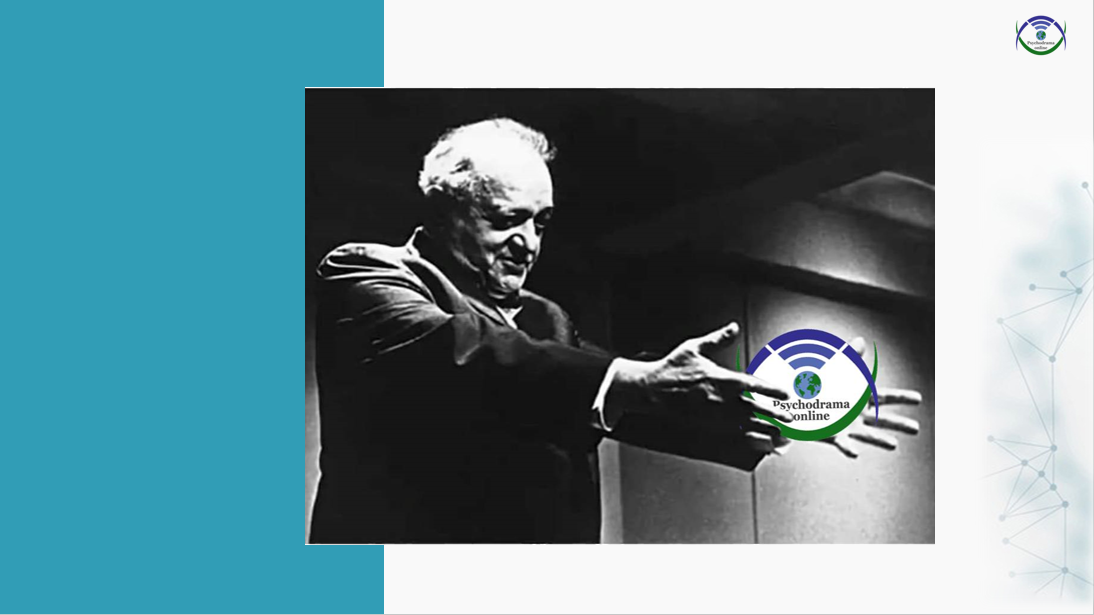 